p r a y . e v a n g e l i z e . d i s c i p l e.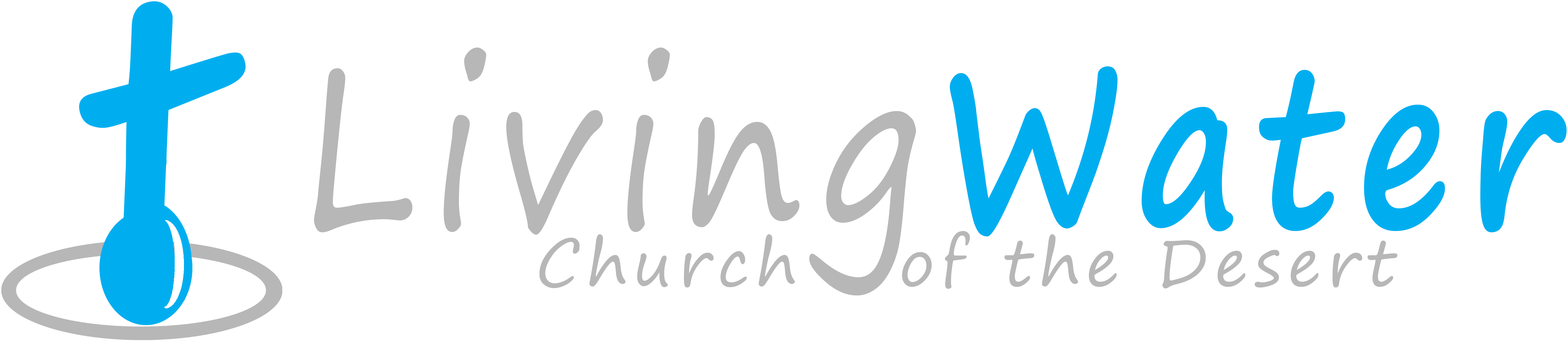 Sept. 18, 2016               Message: Jesus’ 7 Steps to Victory                             Philippians 2:1-12              OUTLINE: Jesus’ 7 Steps to Victory                         1. His thoughts                          2. His liberty                          3. His service                         4. His humanity                         5. His humility                         6. His obedience                         7. His exaltation                                                       WEDNESDAY at 7 PM: The Book of Romans  The Catching Away, or the RAPTURE, or the HARPAZO.  “Harpazo” in Greek  speaks  about a future event that will change our life forever.    1. The Catching Away is a great promise for us. 2. The Catching Away is based on Jesus’ death.2. The Catching Away was paid on the cross.3. The Catching Away is for "believers only."4. The Catching Away is because of resurrection.5. The Catching Away as the great church's hope.6. The Catching Away & Christ finished work.7. The Catching Away as a" door" for eternity”.                           SCHEDULE FOR THIS WEEKWednesday    6 pm- Prayer Service.Sept 20          7 pm- Worship Service and study of the Book of  Romans                                  8 pm-  Fellowship on every Wednesday.Thursday        7 pm- Street Fair University in Downtown  in front                    Sept. 22                    of the Sonny Bono Statue.Saturday         Please, pray at your home for the Sunday Service. Sept. 23            Sunday            9 am- Prayer Service.Sept. 25         10am- Worship Service.                        10am- Children Ministry from 10am until 11:10 am.                                   Fellowship after every service.                         10:30am- Youth Ministry until 11:30 am.                 The Disciples’ Work1. Labor for the spiritual food.2. Know God and His Son-John 17:33. Enter the narrow gate-Mt 7:144. Forsake all for Jesus-Mt.19:275. Live a life free of sin-Romans 5:216. Sow in the Holy Spirit-Gal. 6:87. Endure temptation-James 1:128. Overcome sin in your life-Revelation9. Be faithful unto death-Rev. 2:1010. Let the Word dwell in you-Col. 3:1611. Fight the good fight of faith-2 Tim. 4:712. Bear the fruit of the Spirit-John 15                                   13. Be filled with the Holy SpiritFill out the connection card today to enroll in the disciple class.Street Fair University: If you would like to be a part of the evangelistic team on Thursday evening (7PM), please let us know. Please, fill out the connection. If you have any questions feel free to contact Pastor George or LuciaLiving Water Church5000 Calle San Raphael #c5                                                             info@livingwaterps.orgPalm Springs, CA 92264                                                                       (760) 898-5848